WALD, WILD UND WASSERRotfuchs >> Rätsel (IV) 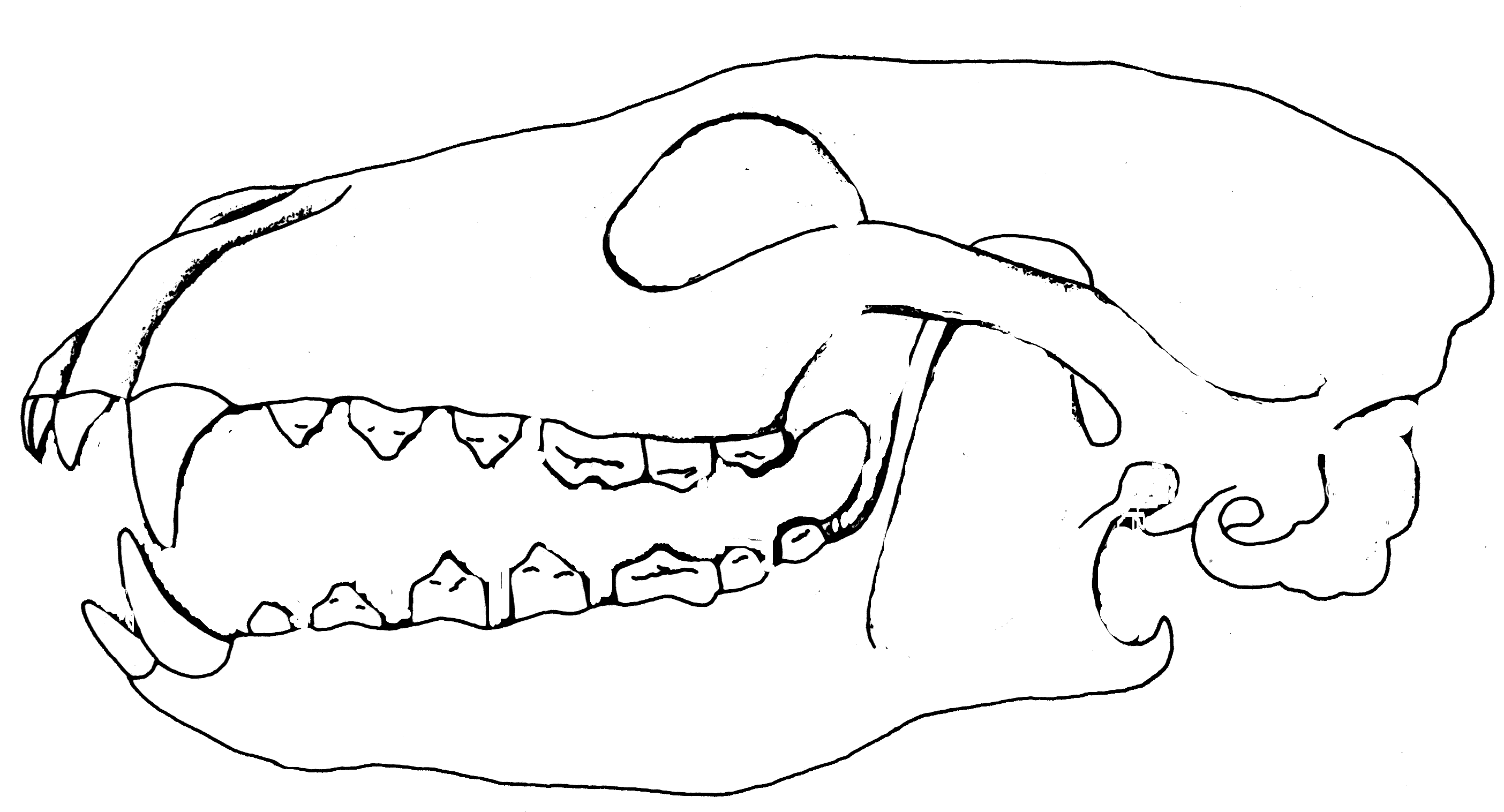 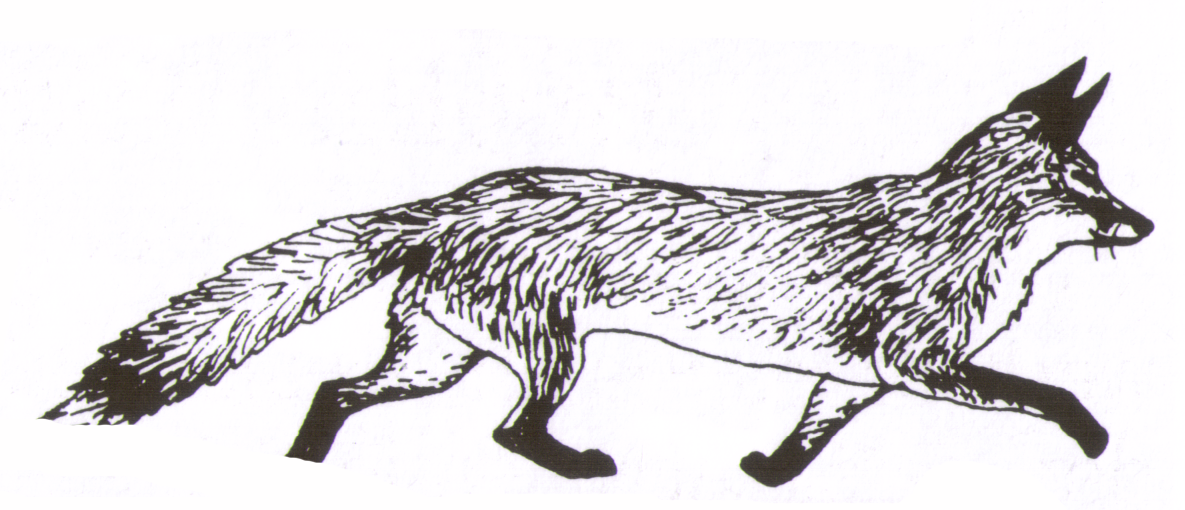 WALD, WILD UND WASSERRotfuchs >> Rätsel (IV) > Lösung